 中華工商經貿科技發展協會活動通知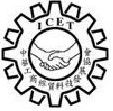          重要活動通知函 受文者：                                  Page：共1頁（含本頁）邀 請 函山東省濰坊市為加強與台灣經貿的務實交流與合作，濰坊市劉曙光市長將率交流考察團來台交流與訪問。謹訂於6月23日(二)下午16:00假台北101大樓-32樓亞太聯合實業舉辦 【中國食品谷(台北)食品產業發展研討會】暨聯誼餐會。會上將就食品產業方面與台灣相關企業進行交流，共同研商兩岸食品產業之未來趨勢，實現兩地攜手共創雙贏之局面。                                          山東省濰坊市人民政府                                海峽兩岸商務協調會敬    邀：食品產業相關業者參加與會交流時    間：2015年6月23日(二)下午16:00~20:00地    點：台北101大樓-32樓亞太聯合實業(台北市信義路五段7號32樓)主辦單位：山東省濰坊市人民政府           《暫 定 議 程》…………………………….……………………………………………………………………………............【中國食品谷(台北)食品產業發展研討會】回單＊※名額有限，按報名先後順序受理，敬請於2015年6月9日(二)前傳覆報名，以利安排座位；請務必            來電確認回傳報名。※報名電話:（02）83695907 / 傳真:（02）83695908 / 本會聯絡人：時  間內  容      ～16：00                  來 賓 報 到16：20～16：30                  介紹與會貴賓16：30～16：50                  濰坊市長 致詞16：50～17：30                  台商交流發言17：30～18：00                  中國食品谷介紹18：00～20：00 台北101 86樓-聯誼餐敘姓    名e-mail單位名稱職  稱電    話聯絡人手    機單位地址□□□